CURRICULUM-VITAE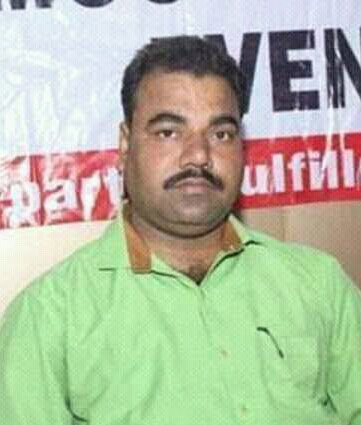 DR. GIRISH CHANDRA RAIADDRESS: -	House No. B37/153 A-1, BirdopurMahmoorganj, Varanasi UP-221010 Mob. : 7800207246Email.Id : rai.girishvns@gmail.comAcademic Qualification: -DOCTOR OF PHILOSOPHY (Awarded Ph.D.) from Tilka Manjhi Bhagalpur University Bhagalpur, Bihar in 2009 Topic “Crime Against Women in India: An analytical study of constitutional & Legal safe guard.”Master of Laws (LL.M.) from M.G.K.V.P. Varanasi in 2003.Bachelor of Laws (LL.B.) from M.G.K.V. Varanasi in 2001.Bachelor of Commerce (B. Com Hons) from M.G.K.V.P. Varanasi in 1998 with 1st Div.Intermediate from UP Board in 1995 with 1st Div.High School from UP Board in 1993 with 2nd Div.Teaching Experience: -Lecture in Law at Narheji Law College, Ballia afficiated VBSPU Jaunpur from 01.08.2003 to 30.06.2004.Lecturer in Laws at Tilka Manjhi Bhagalpur University, Bhagalpur, Bihar from 01.07.2004 to 30.06.2009.Lecturer in Law at Veer Kunwar Singh University, Ara Bihar from 01.07.2009 to 30.06.2012.Lecturer in Law at Harishankar Prasad Vidhi Mahavidyalaya, Chitvaragaon, Ballia from 01.07.2012 to 20.08.2013.Princlpal in law at Lok Bandhu Rajnarayan Law College Gangapur Varanasi afficiated MGKVP from 12-09-2013 to till date.Personal Details:Father’s Name		:	Shri Krishna Nand RaiDate of Birth		:	05.10.1978Nationality		:	IndianReligion		:	HinduSex			:	MaleMarital Status		:	MarriedLanguage Known	:	Hindi & EnglishDeclarationI hereby declare that above written information is true to the best of my knowledge.Date:..................Place : Varanasi                                                                                                  (Dr. Girish Chandra Rai)